Publicado en Sant Cugat del Vallès el 26/02/2018 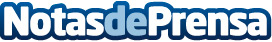 Saborear la historia de Sant Cugat a través de la cocina tradicional del restaurante La Plaça ya es posibleModerna e innovadora, la ciudad de Sant Cugat conserva la armonía y el sentimiento de un pueblo con espacios emblemáticos como el Monasterio de Sant Cugat, considerado el más importante del condado de Barcelona y un gran exponente de la época medieval en Cataluña, declarado bien cultural de interés nacional en 1931Datos de contacto:e-deon.netComunicación · Diseño · Marketing931929647Nota de prensa publicada en: https://www.notasdeprensa.es/saborear-la-historia-de-sant-cugat-a-traves-de Categorias: Gastronomía Viaje Cataluña Turismo http://www.notasdeprensa.es